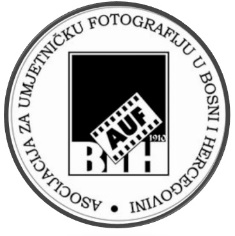 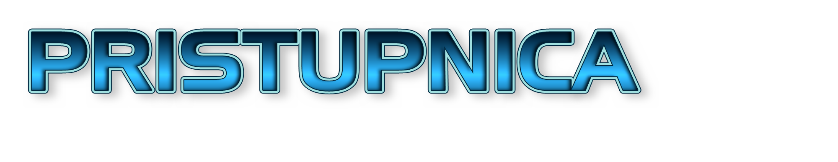 Prezime  i imeDatum rođenjaČlan kluba – samostalni članAdresa :Ulica i brojGrad i poštanski brojE mailwwwTelefonMobitelZanimanjeZvanja u AUFBiHZvanja FIAPAFIAPEFIAPMFIAP